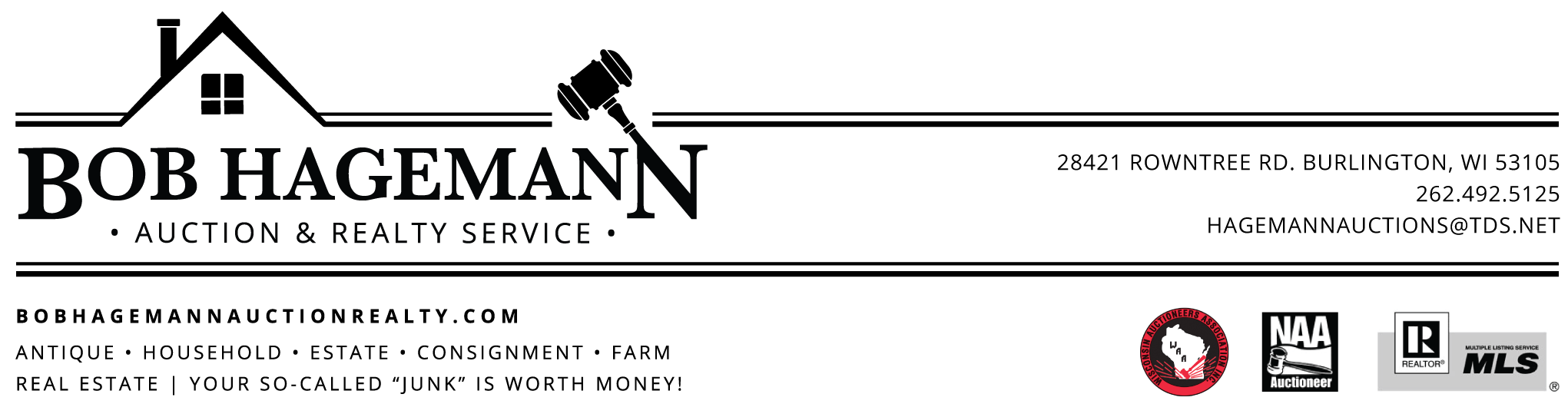 Hay & Bedding Market ReportLots Consigned:     7                                           Auction Date: 01-06-24Large Square:Alfalfa:                      1st                              2nd                 3rd                  4rd                Alfalfa/Orchard grass:     1st  $ 85.00     2nd                 3rd                  4rd Grass:                       1st                    2nd                 3rd                  4rdRound Balers:Alfalfa:                      1st                    2nd                 3rd                  4rdAlfalfa/Grass Mix:     1st                    2nd  $ 55.00  3rd                  4rdGrass:                      1st                    2nd                  3rd                  4rdSmall Square:           Alfalfa:                       1st                   2nd                 3rd                   4rdAlfalfa/Grass Mix:      1st  $ 7.25       2nd                 3rd                   4rdGrass:                        1st                  2nd                 3rd                    4rd Straw:Small Square:          Wheat:                            Oats:Big Square:              Wheat:                            Oats: $ 50.00Rounds:                   Wheat:                             Oats:Corn Stalks:       Small Sq.                         Big Sq.Rounds: